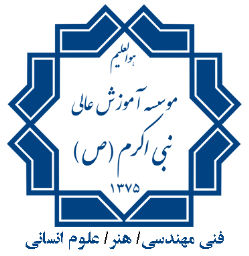 فرم طرح تحقیق (پروپوزال)کارشناسی ارشدجدول زمانبندی مراحل انجام دادن تحقیق از زمان تصویب تا دفاع نهایی (طبق مصوبه شورای تحصیلات تکمیلی حداقل فاصله زمانی مابین تصویب پروپزال تا دفاع نهایی پایاننامه 5/4 ماه میباشد)فهرست منابع و مآخذ (فارسی و غیرفارسی) مورد استفاده در طرح تحقیق حاضر به شرح زیر:نکته بسیار مهم: جهت اطلاع از نحوه استناد به شیوه نامه  ارجاع دهی در سایت دانشگاه قسمت امور پژوهشی و تحصیلات تکمیلی مراجعه نمایید.امضاء استاد راهنما          مورخ    /    /	امضاء استاد مشاور      	مورخ    /    /تاییدیه امورمالی   مورخ    /    /نتیجه تشکیل جلسه	مورخ    /    /	   :امضاء مدیر گروه      	مورخ    /    /امضاء مدیر تحصیلات تکمیلی      	مورخ    /    /توجهفرم با مساعدت استاد راهنما تکمیل شود و در صورت نیاز استاد راهنما بایستی در جلسه شورای تحصیلات تکمیلی حضور یافته و از پروپزال ارائه شده دفاع نماید.دانشجو باید گزارش پیشینه پژوهش خود را از سایت www.irandoc.ac.ir تهیه نموده و به همراه این فرم برای تصویب موضوع پایان‌نامه ارائه نماید.دانشجو باید پس از تصویب شورای تحصیلات تکمیلی، پروپوزال خود را در سایت  www.irandoc.ac.ir ثبت نموده و کد رهگیری مربوطه را دریافت نماید.دانشجو باید قبل از ارائه پروپوزال به گروه، تاییدیه امور مالی مبنی بر تسویه را اخذ نماید.دانشجو 5/4 ماه پس از تاریخ تصویب شورای تحصیلات تکمیلی می تواند از پایان نامه خود دفاع کند. مکان جلسه دفاع در موسسه آموزش عالی نبی اکرم (ص) بوده و حضور اساتید راهنما و مشاور در جلسه دفاع الزامی است.عنوان تحقیقفارسی: عنوان فارسی در این قسمت نوشته شودعنوان تحقیقانگلیسی:Thesis Titleدانشجونام خانوادگی: _____________________                  نام: _____________________                       نام پدر: _____________________شماره دانشجویی: __________________  رشته: __________________ مقطع: __________________ ورودی: __________________شماره شناسنامه: _____________________ صادره: _____  تاریخ تولد: ....../ ....../ ...... شماره تماس: _____________________استاد راهنمانام خانوادگی: _________________   نام: ______________ رتبه دانشگاهی: _____________  سمت: ________  تخصص اصلی: ____________ تخصص جنبی: __________  آخرین مدرک دانشگاهی/حوزوی: _____________  سنوات تدریس کارشناسی ارشد: _____   نحوه همکاری:   تمام وقت  /    نیمه وقت   /    مدعونشانی: __________________________________________________________________  شماره تماس: ____________استاد راهنمای دوم نام خانوادگی: _________________   نام: ______________ رتبه دانشگاهی: _____________  سمت: ________  تخصص اصلی: ____________ تخصص جنبی: __________  آخرین مدرک دانشگاهی/حوزوی: _____________  سنوات تدریس کارشناسی ارشد: _____   نحوه همکاری:   تمام وقت  /    نیمه وقت   /    مدعونشانی: __________________________________________________________________  شماره تماس: ____________استاد مشاورنام خانوادگی: ________________   نام: ______________ رتبه دانشگاهی: _____________  سمت: ________  تخصص اصلی: ____________ تخصص جنبی: __________  آخرین مدرک دانشگاهی/حوزوی: _____________  سنوات تدریس کارشناسی ارشد: _____   نحوه همکاری:   تمام وقت  /    نیمه وقت   /    مدعونشانی: __________________________________________________________________  شماره تماس: ____________متن پایان‌نامه:   فارسی   /    غیرفارسینوع کار تحقیقاتی:      بنیادی      /      نظری   /        کاربرد /       عملی   تعداد واحد پایان‌نامه:1-مساله یا پرسش اصلی تحقیق: یادآوری: پرسش اصلی و یا مساله تحقیق که بصورت سوالی نوشته می شود بیانگر این است که در پایان تحقیق به چه سوال پژوهشگر پاسخ داده خواهد شد و یا کدام مساله را حل خواهد نمود. ( این قسمت را پاک کنید)1-مساله یا پرسش اصلی تحقیق: یادآوری: پرسش اصلی و یا مساله تحقیق که بصورت سوالی نوشته می شود بیانگر این است که در پایان تحقیق به چه سوال پژوهشگر پاسخ داده خواهد شد و یا کدام مساله را حل خواهد نمود. ( این قسمت را پاک کنید)2-تعریف و بیان مسأله (تشریح ابعاد، حدود مسأله، معرفی دقیق مسأله، بیان جنبه‌های مجهول و مبهم و متغیرهای مربوط به پرسش‌های تحقیق، منظور تحقیق): یادآوری: تدوین بیان مساله، اهمیت و وجوه تمایز پژوهش به شیوه ای مناسب. این بخش چرایی و دلایل پژوهش را مطرح می سازد. در این بخش متغیرها و یا ابعاد پژوهش مطرح گشته و اهمیت پرداختن به مساله مورد نظر پژوهشگر را مشخص می سازد. در این قسمت باید مشخص شود چرا انجام این پژوهش مهم است. همچنین به  عوارض ناشی از تداوم مسئله اشاره می گردد. تمامی مطالب ذکر شده باید دارای استناد علمی صحیح باشد.در پایان بیان مساله تحقیق باید خواننده متوجه شود که پژوهشگر چگونه می خواهد به پرسش یا مساله اصلی تحقیق پاسخ دهد. ( این قسمت را پاک کنید)2-تعریف و بیان مسأله (تشریح ابعاد، حدود مسأله، معرفی دقیق مسأله، بیان جنبه‌های مجهول و مبهم و متغیرهای مربوط به پرسش‌های تحقیق، منظور تحقیق): یادآوری: تدوین بیان مساله، اهمیت و وجوه تمایز پژوهش به شیوه ای مناسب. این بخش چرایی و دلایل پژوهش را مطرح می سازد. در این بخش متغیرها و یا ابعاد پژوهش مطرح گشته و اهمیت پرداختن به مساله مورد نظر پژوهشگر را مشخص می سازد. در این قسمت باید مشخص شود چرا انجام این پژوهش مهم است. همچنین به  عوارض ناشی از تداوم مسئله اشاره می گردد. تمامی مطالب ذکر شده باید دارای استناد علمی صحیح باشد.در پایان بیان مساله تحقیق باید خواننده متوجه شود که پژوهشگر چگونه می خواهد به پرسش یا مساله اصلی تحقیق پاسخ دهد. ( این قسمت را پاک کنید)3-پیشینه تحقیق (نظریه و تئوری های علمی موجود درباره موضوع تحقیق  و بیان مختصر سابقه تحقیقات انجام‌شده درباره موضوع و نتایج به‌دست آمده در داخل و خارج از کشور همراه با ذکر منابع اساسی): یادآوری: نظریات و تئوری های موجود، مفاهیم پایه ای موضوع ،  رویکردهای مختلف و ... که مربوط به موضوع تحقیق است و برگرفته از مطالعات سایر پژوهشگران در کتب، مقالات و ... می باشد با ذکر منابع اشاره می شود.سپس خلاصه تحقیقاتی که در داخل و یا خارج از کشور بطور مستقیم یا غیر مستقیم مرتبط با موضوع پایان نامه است و می تواند در ادامه کار پژوهشگر را در انجام پژوهش یاری رساند آورده می شود. در این بخش معمولا خلاصه هر کار علمی صورت گرفته که شامل نام نویسنده، سال، موضوع مورد پژوهش، متغیر ها یا ابعاد، روش تحقیق استفاده شده و نتیجه گیری پژوهش صورت گرفته اشاره می گردد تا محقق بتواند با جمع بندی آنها مسیر پژوهش خود را روشن نماید. ( این قسمت را پاک کنید)3-پیشینه تحقیق (نظریه و تئوری های علمی موجود درباره موضوع تحقیق  و بیان مختصر سابقه تحقیقات انجام‌شده درباره موضوع و نتایج به‌دست آمده در داخل و خارج از کشور همراه با ذکر منابع اساسی): یادآوری: نظریات و تئوری های موجود، مفاهیم پایه ای موضوع ،  رویکردهای مختلف و ... که مربوط به موضوع تحقیق است و برگرفته از مطالعات سایر پژوهشگران در کتب، مقالات و ... می باشد با ذکر منابع اشاره می شود.سپس خلاصه تحقیقاتی که در داخل و یا خارج از کشور بطور مستقیم یا غیر مستقیم مرتبط با موضوع پایان نامه است و می تواند در ادامه کار پژوهشگر را در انجام پژوهش یاری رساند آورده می شود. در این بخش معمولا خلاصه هر کار علمی صورت گرفته که شامل نام نویسنده، سال، موضوع مورد پژوهش، متغیر ها یا ابعاد، روش تحقیق استفاده شده و نتیجه گیری پژوهش صورت گرفته اشاره می گردد تا محقق بتواند با جمع بندی آنها مسیر پژوهش خود را روشن نماید. ( این قسمت را پاک کنید)4-اهداف تحقیق (شامل اهداف علمی، کاربردی، و ضرورت‌های خاص انجام تحقیق)یادآوری: یکی از اساسی ترین قسمت های هر طرح پیشنهادی اهداف آن است. اهداف خلاصه آن چیزی است که با اجرای پژوهش باید به آن رسید. معمولا به صورت اهداف کلی (اصلی) و اهداف اختصاصی( فرعی، جزئی یا ویژه) صورت می گیرد.هدف کلی: آنچه را که مطالعه به طور کلی بدان دست خواهد یافت هدف کلی است. در واقع خود موضوع تحقیق است که معلوم می دارد پژوهش چه چیزی را دنبال می کند و یا قصد تعیین آن را دارد.اهداف فرعی یا اختصاصی: اهداف اختصاصی اجزای مختلف هدف کلی هستند که پیدا کردن پاسخ برای آنها جهت رسیدن به هدف کلی ضروری است.در بیان اهداف تحقیق بایستی به موارد زیر  توجه نمود: با توالی منطقی، جنبه های گوناگون مساله را بپوشاند. واقع بینانه و قابل دستیابی و سنجش باشد. ( این قسمت را پاک کنید)4-اهداف تحقیق (شامل اهداف علمی، کاربردی، و ضرورت‌های خاص انجام تحقیق)یادآوری: یکی از اساسی ترین قسمت های هر طرح پیشنهادی اهداف آن است. اهداف خلاصه آن چیزی است که با اجرای پژوهش باید به آن رسید. معمولا به صورت اهداف کلی (اصلی) و اهداف اختصاصی( فرعی، جزئی یا ویژه) صورت می گیرد.هدف کلی: آنچه را که مطالعه به طور کلی بدان دست خواهد یافت هدف کلی است. در واقع خود موضوع تحقیق است که معلوم می دارد پژوهش چه چیزی را دنبال می کند و یا قصد تعیین آن را دارد.اهداف فرعی یا اختصاصی: اهداف اختصاصی اجزای مختلف هدف کلی هستند که پیدا کردن پاسخ برای آنها جهت رسیدن به هدف کلی ضروری است.در بیان اهداف تحقیق بایستی به موارد زیر  توجه نمود: با توالی منطقی، جنبه های گوناگون مساله را بپوشاند. واقع بینانه و قابل دستیابی و سنجش باشد. ( این قسمت را پاک کنید)5-در صورت داشتن هدف کاربردی بیان نام بهره‌وران (اعم از مؤسسات آموزشی و اجرایی، سازمان ها و غیره):یادآوری: نتایج این تحقیق را کدام  سازمان، ارگان، اقشار  مختلف و ... می تواند بهره برداری کند، اشاره شود. ( این قسمت را پاک کنید)5-در صورت داشتن هدف کاربردی بیان نام بهره‌وران (اعم از مؤسسات آموزشی و اجرایی، سازمان ها و غیره):یادآوری: نتایج این تحقیق را کدام  سازمان، ارگان، اقشار  مختلف و ... می تواند بهره برداری کند، اشاره شود. ( این قسمت را پاک کنید)6-سوالات یا فرضیه‌های تحقیق یادآوری: برخی از تحقیقات هستند که یا توجه به ماهیت و روش انجام تحقیق نمی توان برای آنها فرضیه نوشت. برای اینگونه تحقیقات، بجای فرضیه سوال مطرح می شود.سوالات: سوالات پژوهش دقیقا برگرفته از اهداف تحقیق خواهند بود. سوالات پژوهشی باید نظمی سیستماتیک داشته باشد و بازای هر هدف کلی و اختصاصی، یک سوال پژوهشی و دقیقا با همان متغیر یا ابعاد و ... مطرح شود.مثال برای سوال:گسترش تاریخی ..... در ایران چگونه بوده است؟شاخص های موثر بر انتخاب رشته تحصیلی دانش آموزان کدامند؟فرضیه: در پژوهش کمی و تجربی و در پژوهش های ترکیبی، معمولا فرضیه مطرح می شود. فرضیه بیان حدس و فرضی در مورد روابط بین متغیرها می باشد. هر فرضیه به صورت یک جمله خبری نوشته شود. فرضیه ادعای پژوهش گر هست که بر مبانی نظری و پیشینه تحقیق نوشته می شود. مثال برای فرضیه: با افزایش ..... پارامتر .... افزایش می یابد.عدم رعایت مقررات رانندگی، به تصادف منجر می شود.بین شهرت و اعتبار بازیگران و میزان تاثیرگذاری بر مخاطب رابطه مثبت وجود دارد.( این قسمت را پاک کنید)6-سوالات یا فرضیه‌های تحقیق یادآوری: برخی از تحقیقات هستند که یا توجه به ماهیت و روش انجام تحقیق نمی توان برای آنها فرضیه نوشت. برای اینگونه تحقیقات، بجای فرضیه سوال مطرح می شود.سوالات: سوالات پژوهش دقیقا برگرفته از اهداف تحقیق خواهند بود. سوالات پژوهشی باید نظمی سیستماتیک داشته باشد و بازای هر هدف کلی و اختصاصی، یک سوال پژوهشی و دقیقا با همان متغیر یا ابعاد و ... مطرح شود.مثال برای سوال:گسترش تاریخی ..... در ایران چگونه بوده است؟شاخص های موثر بر انتخاب رشته تحصیلی دانش آموزان کدامند؟فرضیه: در پژوهش کمی و تجربی و در پژوهش های ترکیبی، معمولا فرضیه مطرح می شود. فرضیه بیان حدس و فرضی در مورد روابط بین متغیرها می باشد. هر فرضیه به صورت یک جمله خبری نوشته شود. فرضیه ادعای پژوهش گر هست که بر مبانی نظری و پیشینه تحقیق نوشته می شود. مثال برای فرضیه: با افزایش ..... پارامتر .... افزایش می یابد.عدم رعایت مقررات رانندگی، به تصادف منجر می شود.بین شهرت و اعتبار بازیگران و میزان تاثیرگذاری بر مخاطب رابطه مثبت وجود دارد.( این قسمت را پاک کنید)7-متغیرهای تحقیق:یادآوری: بررسی، آزمون فرضیه ها و انجام تحلیل های مورد نیاز در تحقیقات علمی، به ارائه توضیحاتی در قالب متغییر های تحقیق و تعاریف آنها نیاز است. مثال: شهرت اجتماعی، میزان فروش شرکت، سرعت، تنش، سازه، محیط، جابجایی، رنگ، فرم، ویژگیهای بصری و ...( این قسمت را پاک کنید)7-متغیرهای تحقیق:یادآوری: بررسی، آزمون فرضیه ها و انجام تحلیل های مورد نیاز در تحقیقات علمی، به ارائه توضیحاتی در قالب متغییر های تحقیق و تعاریف آنها نیاز است. مثال: شهرت اجتماعی، میزان فروش شرکت، سرعت، تنش، سازه، محیط، جابجایی، رنگ، فرم، ویژگیهای بصری و ...( این قسمت را پاک کنید)8-جنبه نوآوری و جدید بودن تحقیق در چیست ؟یادآوری: هر پژوهشی زمانی قابل انجام و ارزشمند است که دارای نوآوری باشد. در واقع دلیل اصلی پژوهش و تفاوت آن با پژوهش های قبلی یا مشابه را بیان می دارد. پژوهشگر باید با مطالعه مبانی و مفاهیم پایه ای و نظری و همچنین پیشینه تحقیقات انجام گرفته داخلی و خارجی بتواند تفاوت این پژوهش را با سایر پژوهش ها بیان نماید.( این قسمت را پاک کنید)8-جنبه نوآوری و جدید بودن تحقیق در چیست ؟یادآوری: هر پژوهشی زمانی قابل انجام و ارزشمند است که دارای نوآوری باشد. در واقع دلیل اصلی پژوهش و تفاوت آن با پژوهش های قبلی یا مشابه را بیان می دارد. پژوهشگر باید با مطالعه مبانی و مفاهیم پایه ای و نظری و همچنین پیشینه تحقیقات انجام گرفته داخلی و خارجی بتواند تفاوت این پژوهش را با سایر پژوهش ها بیان نماید.( این قسمت را پاک کنید)9-جامعه آماری و نمونه :یادآوری: جامعه آماری به مجموعه ای از افراد، اشیاء و یا به طور کلی به پدیده هایی گفته می شود که دارای ویژگی یا ویژگی های مشترکی هستند که تحقیق در مورد آنها انجام می شود.مثال: جامعه آماری یک تحقیق ممکن است افراد یک سازمان، کتب یک مولف، نمایشنامه های فرد یا افراد، مکان یا اثر فرهنگی و تاریخی، ترجمه یک مولف، مشتریان یک برند، داده های یک پایگاه داده و ... باشد.نمونه بخشی از جامعه آماری است که به منظور مطالعه انتخاب می گردد و شامل گروه کوچکتری از جامعه می باشد. انتخاب حجم(تعداد) نمونه طبق ضابطه ای معین انتخاب می شود و باید معرف جامعه باشد. نتایج نمونه ای را که معرف جامعه نباشد نمی توان به آن جامعه تعمیم داد.( این قسمت را پاک کنید)9-جامعه آماری و نمونه :یادآوری: جامعه آماری به مجموعه ای از افراد، اشیاء و یا به طور کلی به پدیده هایی گفته می شود که دارای ویژگی یا ویژگی های مشترکی هستند که تحقیق در مورد آنها انجام می شود.مثال: جامعه آماری یک تحقیق ممکن است افراد یک سازمان، کتب یک مولف، نمایشنامه های فرد یا افراد، مکان یا اثر فرهنگی و تاریخی، ترجمه یک مولف، مشتریان یک برند، داده های یک پایگاه داده و ... باشد.نمونه بخشی از جامعه آماری است که به منظور مطالعه انتخاب می گردد و شامل گروه کوچکتری از جامعه می باشد. انتخاب حجم(تعداد) نمونه طبق ضابطه ای معین انتخاب می شود و باید معرف جامعه باشد. نتایج نمونه ای را که معرف جامعه نباشد نمی توان به آن جامعه تعمیم داد.( این قسمت را پاک کنید)10-روش‌کار (روشها و فنون اجرائی تحقیق):الف. نوع روش تحقیق:یادآوری: تحقیقات علمی بر اساس هدف به دو گروه بنیادی و کاربردی تقسیم می شوند. تحقیقات کاربردی به دو دسته عملی و توسعه ای قابل تقسیم هستند.روش تحقیق یا کیفی است، یا کمی و یا ترکیبی که بسته به موضوع تحقیق مشخص می شود.به لحاظ ماهیت و روش نیز تحقیق تاریخی، توصیفی شامل سه دسته (توصیفی- موردی، توصیفی- تحلیلی، توصیفی- تحلیل محتوا)، تحقیقات علی یا پس رویدادی، تجربی و ... می توان اشاره نمود.چند نمونه از روش  پژوهش های کیفی نیز عبارتند از: تحلیل گفتگو، سخن کاوی، تحلیل ژانر، تحلیل هرمنوتیکی، روایتی، قوم شناسی، پدیدار شناسی و ...بطور کلی در تحقیقات کمی محقق به دنبال اندازه گیری پدیده های عینی، تمرکز بر متغیرهای قابل سنجش که به آزمودنی زیاد نیاز دارد هست. در تحقیقات علوم مهندسی و اکثر علوم انسانی و بعضا هنردر تحقیق کیفی نیز به مورد ها و آزمودنی های کمی نیاز هست، محدود به موقعیت بوده و پژوهشگر با پدیده مورد پژوهش درگیر می شود. در بیشتر تحقیقات حوزه هنر و بعضا علوم انسانی( این قسمت را پاک کنید)ب. روش گردآوری اطلاعات (میدانی ، کتابخانه ای و غیره )یادآوری: به آن قسمتی از تحقیق که محقق نیاز به حضور فیزیکی در جامعه مورد مطالعه ندارد مانند مطالعه ادبیات و پیشینه تحقیق و ... از روش کتابخانه ای استفاده می شود. اگر برای گردآوری داده ها یا مشاهده و ... نیاز به حضور محقق در آن جامعه باشد روش میدانی استفاده خواهد شد.( این قسمت را پاک کنید)پ. ابزار گرد‌آوری اطلاعات :یادآوری: پژوهشگر برای گردآوری داده های مورد نیاز تحقیق از ابزارهای متفاوتی با توجه به موضوع و روش تحقیق خود استفاده می کند که برخی عبارتند از:(متن یا سند کاوی ،پرسش‌نامه ، مصاحبه ، مشاهده ، آزمون ، سنجش ، جدول ، نمونه‌برداری ، تجهیزات آزمایشگاهی و بانک های اطلاعاتی و شبکه‌های کامپیوتری و ماهواره‌ای و غیره )هر ابزاری که از طرف محقق برای گردآوری داده ها معرفی گردد باید از روایی (Validity) و پایایی (Relibility)  ابزار  اطمینان حاصل نماید. اگر ابزار استاندارد باشد به دلیل اینکه در مسیر تجارب تحقیقاتی مورد اصلاح قرار گرفته اند، قابلیت اعتماد بالایی دارند. اما اگر ابزار استاندارد وجود نداشته باشد ابزار محقق ساخته همچون پرسشنامه ساخته و طراحی میشوند که محقق باید از روایی و پایایی ابزار ساخته شده اطمینان حاصل کند.روایی: به معنای دست بودن است . مقصود از روایی در پژوهش آن است که ابزار اندازه گیری، بتواند ویژگی مورد نظر متغیر را اندازه بگیرد.( انواع روایی عبارتند از محتوایی، صوری یا نمادی، مربوط به ملاک، همزمانی، سازه ای و ...)پایایی: یعنی اینکه تا چه حد آن ابزار داده های دقیق و درستی را استخراج می کند و در طول زمان با ثبات است و نتیجه های همسان می دهد. (روشهای پایایی عبارتند از بازآزمایی، شکل های همتا و ثبات درونی)( این قسمت را پاک کنید)ت. روش تجزیه و تحلیل اطلاعات:یادآوری: پژوهشگر باید سوالات یا فرضیه هایی را که مطرح نموده است و داده هایی که قرار است بر اساس ابزار معتبر جمع آوری خواهد نمود را بر اساس یک روش و شیوه علمی مورد بررسی و تجزیه و تحلیل قرار دهد. در این بخش از شیوه ها و روشهای رایج تجزیه و تحلیل با توجه به کمی یا کیفی بودن برای موضوع مورد نظر استفاده خواهد شد. ( این قسمت را پاک کنید)10-روش‌کار (روشها و فنون اجرائی تحقیق):الف. نوع روش تحقیق:یادآوری: تحقیقات علمی بر اساس هدف به دو گروه بنیادی و کاربردی تقسیم می شوند. تحقیقات کاربردی به دو دسته عملی و توسعه ای قابل تقسیم هستند.روش تحقیق یا کیفی است، یا کمی و یا ترکیبی که بسته به موضوع تحقیق مشخص می شود.به لحاظ ماهیت و روش نیز تحقیق تاریخی، توصیفی شامل سه دسته (توصیفی- موردی، توصیفی- تحلیلی، توصیفی- تحلیل محتوا)، تحقیقات علی یا پس رویدادی، تجربی و ... می توان اشاره نمود.چند نمونه از روش  پژوهش های کیفی نیز عبارتند از: تحلیل گفتگو، سخن کاوی، تحلیل ژانر، تحلیل هرمنوتیکی، روایتی، قوم شناسی، پدیدار شناسی و ...بطور کلی در تحقیقات کمی محقق به دنبال اندازه گیری پدیده های عینی، تمرکز بر متغیرهای قابل سنجش که به آزمودنی زیاد نیاز دارد هست. در تحقیقات علوم مهندسی و اکثر علوم انسانی و بعضا هنردر تحقیق کیفی نیز به مورد ها و آزمودنی های کمی نیاز هست، محدود به موقعیت بوده و پژوهشگر با پدیده مورد پژوهش درگیر می شود. در بیشتر تحقیقات حوزه هنر و بعضا علوم انسانی( این قسمت را پاک کنید)ب. روش گردآوری اطلاعات (میدانی ، کتابخانه ای و غیره )یادآوری: به آن قسمتی از تحقیق که محقق نیاز به حضور فیزیکی در جامعه مورد مطالعه ندارد مانند مطالعه ادبیات و پیشینه تحقیق و ... از روش کتابخانه ای استفاده می شود. اگر برای گردآوری داده ها یا مشاهده و ... نیاز به حضور محقق در آن جامعه باشد روش میدانی استفاده خواهد شد.( این قسمت را پاک کنید)پ. ابزار گرد‌آوری اطلاعات :یادآوری: پژوهشگر برای گردآوری داده های مورد نیاز تحقیق از ابزارهای متفاوتی با توجه به موضوع و روش تحقیق خود استفاده می کند که برخی عبارتند از:(متن یا سند کاوی ،پرسش‌نامه ، مصاحبه ، مشاهده ، آزمون ، سنجش ، جدول ، نمونه‌برداری ، تجهیزات آزمایشگاهی و بانک های اطلاعاتی و شبکه‌های کامپیوتری و ماهواره‌ای و غیره )هر ابزاری که از طرف محقق برای گردآوری داده ها معرفی گردد باید از روایی (Validity) و پایایی (Relibility)  ابزار  اطمینان حاصل نماید. اگر ابزار استاندارد باشد به دلیل اینکه در مسیر تجارب تحقیقاتی مورد اصلاح قرار گرفته اند، قابلیت اعتماد بالایی دارند. اما اگر ابزار استاندارد وجود نداشته باشد ابزار محقق ساخته همچون پرسشنامه ساخته و طراحی میشوند که محقق باید از روایی و پایایی ابزار ساخته شده اطمینان حاصل کند.روایی: به معنای دست بودن است . مقصود از روایی در پژوهش آن است که ابزار اندازه گیری، بتواند ویژگی مورد نظر متغیر را اندازه بگیرد.( انواع روایی عبارتند از محتوایی، صوری یا نمادی، مربوط به ملاک، همزمانی، سازه ای و ...)پایایی: یعنی اینکه تا چه حد آن ابزار داده های دقیق و درستی را استخراج می کند و در طول زمان با ثبات است و نتیجه های همسان می دهد. (روشهای پایایی عبارتند از بازآزمایی، شکل های همتا و ثبات درونی)( این قسمت را پاک کنید)ت. روش تجزیه و تحلیل اطلاعات:یادآوری: پژوهشگر باید سوالات یا فرضیه هایی را که مطرح نموده است و داده هایی که قرار است بر اساس ابزار معتبر جمع آوری خواهد نمود را بر اساس یک روش و شیوه علمی مورد بررسی و تجزیه و تحلیل قرار دهد. در این بخش از شیوه ها و روشهای رایج تجزیه و تحلیل با توجه به کمی یا کیفی بودن برای موضوع مورد نظر استفاده خواهد شد. ( این قسمت را پاک کنید)11- روش کار عملی ( خاص رشته هایی که قسمت عملی نیز وجود دارد. (رشته های هنر)یادآوری: شرح مختصری از محتوا و فرایند بخش عملی پایان نامه. بدیهی است که باید بین طرح و کار عملی و موضوع نظری پایان نامه ارتباط مستقیم وجود داشته باشد. پژوهشگر باید ارائه ای مختصر در باره کاری که انجام خواهد گردید و نحوه رسیدن به طرح عملی را بر اساس موضوع پایان نامه دارد. ( این قسمت را پاک کنید)11- روش کار عملی ( خاص رشته هایی که قسمت عملی نیز وجود دارد. (رشته های هنر)یادآوری: شرح مختصری از محتوا و فرایند بخش عملی پایان نامه. بدیهی است که باید بین طرح و کار عملی و موضوع نظری پایان نامه ارتباط مستقیم وجود داشته باشد. پژوهشگر باید ارائه ای مختصر در باره کاری که انجام خواهد گردید و نحوه رسیدن به طرح عملی را بر اساس موضوع پایان نامه دارد. ( این قسمت را پاک کنید)مرحلهاز تاریختا تاریخمرحلهاز تاریختا تاریخمطالعات کتابخانه ایجمع آوری اطلاعاتنتیجه گیری  ونگارش پایان نامهتاریخ تقریبی دفاع نهاییطول مدت اجرای تحقیقکتاب، نام‌خانوادگی، نام، سال نشر، عنوان کتاب، مترجم، محل انتشار، جلد.مقاله، نام‌خانوادگی، نام، عنوان مقاله، عنوان نشریه، سال، دوره، شماره، صفحه.نظریه کمیته تخصصی گروهارتباط داشتن با رشته دانشجو ارتباط دارد  /    ارتباط فرعی دارد   /    ارتباط ندارد ارتباط دارد  /    ارتباط فرعی دارد   /    ارتباط نداردنظریه کمیته تخصصی گروهجدید بودن موضوع بلی   /    خیردر ایران:       بلی   /    خیرنظریه کمیته تخصصی گروهاهداف بنیادی و کاربردی مطلوب نیست  /    قابل تحصیل هست  /    قابل تحصیل نیست مطلوب نیست  /    قابل تحصیل هست  /    قابل تحصیل نیستنظریه کمیته تخصصی گروهتعریف مسئله رسا هست   /    رسا نیست رسا هست   /    رسا نیستنظریه کمیته تخصصی گروهفرضيات تدوین درست   /    تدوین نادرست و ناقص تدوین درست   /    تدوین نادرست و ناقصنظریه کمیته تخصصی گروهروش تحقیق دانشجو مناسب   /    نامناسب مناسب   /    نامناسبنظریه کمیته تخصصی گروهمحتوی و چهارچوب طرح دارای انسجام می‌باشد   /    دارای انسجام نمی‌باشد دارای انسجام می‌باشد   /    دارای انسجام نمی‌باشدردیفنام و نام خانوادگیسمت و تخصصنوع رایامضاءنظریه  شورای تحصیلات تکمیلیطرح تحقیق پایاننامه در تاریخ    /     /     در شورای تحصیلات تکمیلی دانشگاه مطرح و نظر شورا به شرح زیر اعلام میگردد: تصویب شد      /        نیاز به اصلاح دارد       /       تصویب نشداصلاحات مورد نیاز در صورت نیاز:__________________________________________________________________________________________________________________________________________________________________________________________________________________